ПЕРИОДИЧЕСКОЕ ПЕЧАТНОЕ ИЗДАНИЕБАЛАХТОНСКОГО СЕЛЬСКОГО СОВЕТА ДЕПУТАТОВ и АДМИНИСТРАЦИИ БАЛАХТОНСКОГО СЕЛЬСОВЕТА КОЗУЛЬСКОГО РАЙОНА                     БАЛАХТОНСКИЕ             В Е С Т И__________________________________________________________________________________            06  МАРТА   2020  ГОДА     №  4/180   ПЯТНИЦА __________________________________________________________________________________8 МАРТА – МЕЖДУНАРОДНЫЙ ЖЕНСКИЙ ДЕНЬ	Самый нежный, светлый и прекрасный день в году — 8 Марта! Начало весны, начало жизни в природе, первое тепло.	Издавна повелось, что женщина является берегиней семьи и семейного очага. От неё зависит покой и благополучие в каждом доме.	 На женщину возложено высокое предназначение: заботливая мать, любящая жена, хранительница семейного очага и, кроме того, исполнительный и ответственный работник.	Сегодня все мужчины говорят Вам спасибо за добро и Вашу женскую мудрость. Пусть каждый Ваш день будет солнечным и радостным, согреет счастьем, наполнит оптимизмом, а вокруг пусть царят любовь и гармония. Мира, благополучия и согласия Вам и Вашим семьям! Дорогие наши женщины! С праздником Вас, с  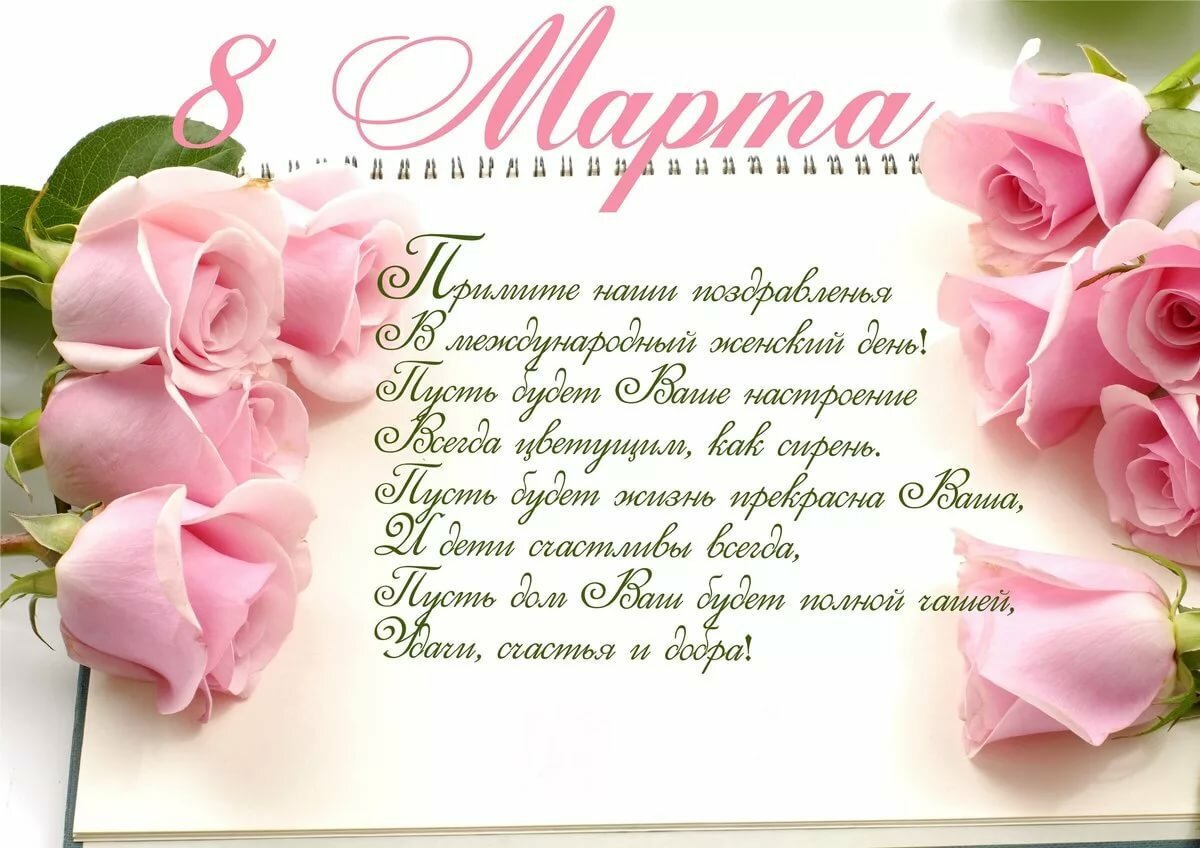 В.А. Мецгер – глава Балахтонского сельсоветаЕ.А. Гардт – председатель сельского Совета депутатов ___________________________________________________________Страница  2  № 4/180 «Балахтонские вести»  06 марта  2020 года__________________________________________________________________________________ИНФОРМАЦИЯ для НАСЕЛЕНИЯКТО ТАКОЙ РЕГИОНАЛЬНЫЙ ОПЕРАТОРПО ОБРАЩЕНИЮ С ТКО – ООО «ЭКО-ТРАНСПОРТ»?	С 1 января 2019 года региональный оператор несёт ответственность за весь цикл обращения с отходами: транспортировку,  обработку и  захоронение. 	Между Министерством экологии и природопользования Красноярского края и «Эко-Транспортом» заключён договор сроком на 10 лет.Важно! Работать с ТКО теперь имеет право только региональный оператор.КТО ДОЛЖЕН ОПЛАЧИВАТЬ УСЛУГИ РЕГИОНАЛЬНОГО ОПЕРАТОРА?	Услугу регионального оператора по обращению с ТКО оплачивают все собственники ТКО: жители многоквартирных домов, хозяева частных домовладений, юридические лица и индивидуальные предприниматели, а также садоводческие, дачные и гаражные общества и товарищества.ПРЕДОСТАВЛЯЮТСЯ ЛИ ЛЬГОТЫ НА ОПЛАТУ ПО ВЫВОЗУ ТКО?	На услуги по вывозу ТКО распространяются все льготы, как и на другие коммунальные услуги. Уточнить, каким категориям граждан они положены, необходимо в управлении социальной защиты населения.НУЖНО ЛИ ЗАКЛЮЧАТЬ ДОГОВОР С РЕГОПЕРАТОРОМ?	Договор на оказание услуги по сбору, транспортированию, обработке и захоронению ТКО с региональным оператором обязаны заключить все жители. Он носит характер публичной оферты. Его проект размещается на сайте компании. 	Заключить договор можно также в офисе регионального оператора. В соответствии с Правилами обращения с ТКО если потребитель не направил регоператору заявку и документы, то договор на оказание услуг считается заключенным и вступает в силу на 16-й рабочий день после публикации на официальном сайте регоператора.СКОЛЬКО СТОИТ УСЛУГА ПО ВЫВОЗУ ТКО ДЛЯ НАСЕЛЕНИЯ?	Министерством экологии и природопользования Красноярского края по Ачинской технологической зоне утверждён тариф на вывоз ТКО -78 рублей 64 копейки с одного прописанного в жилом помещении человека/собственника.СКОЛЬКО РАЗ ЗА ЭТИ ДЕНЬГИ У МЕНЯ ДОЛЖНЫ ВЫВЕЗТИ ТКО?	Министерством экологии и природопользования Красноярского края утверждены ежемесячные нормы накопления ТКО для одного человека – 0,07 кубических метров (или 70 литров).ГДЕ ОПЛАТИТЬ УСЛУГУ ПО ВЫВОЗУ ТКО?	- в почтовых отделениях «Почты России»;- через платёжные терминалы «Ситипэй», «НКО ККРЦ» (Платёжка), «ЯрПлат», «Телекомсервис», «КАССервис»;	- через личный кабинет или в офисах «Красэнергосбыта»: по вопросам _____________________________________________________________Страница  3  № 4/180 «Балахтонские вести»  06 марта  2020 года______________________________________________________________________начисления платы необходимо обращаться по телефону 8-800-700-24-57 (контактный центр), либо в отделения.Многоканальный телефон  «Эко-Транспорта» +7-905-974-25-00.ЧТО ОТНОСИТСЯ К ТКО?	Под твёрдыми коммунальными отходами подразумевается бытовой мусор, образованный в местах проживания, как в многоэтажках, так и в частных домовладениях: дерево (мебель и фурнитура, а также мусор на основе целлюлозы),  биологические отходы (мусор, в основе которого лежат органические соединения), синтетические отходы (всевозможные разновидности полимеров) и так далее.	Помимо этого, ТКО включается в себя отходы от деятельности различных фирм и компаний (вне зависимости от их правового статуса): при условии, если этот мусор схож по своему составу с мусором от жилых кварталов.ЧТО НЕ ОТНОСИТСЯ К ТКО?	- промышленные отходы предприятий;	- строительные отходы (бетон, шифер, кирпич, металлочерепица, стеклопакеты и т.д.);	- лампы (люминесцентные, ртутьсодержащие);	- нефтепродукты и нефтяные отходы;	- аккумуляторы и батареи (автомобильные, свинцовые);	- шины (автошины, покрышки);	- обрезки и спилы деревьев.Вывоз отходов в данных случаях должен осуществляться в индивидуальном порядке, а не попадать в общий бак!ОТНОСИТСЯ ЛИ ЗОЛА К ТКО?	Зола к ТКО не относится. Для того, чтобы региональный оператор вывез золошлаковые отходы без взимания дополнительной платы - в рамках действующего тарифа на услугу «Обращение с ТКО» необходимо  соблюсти ряд требований. 	Зола должна быть:		- охлаждённой;		- размещена в отдельные от прочего мусора пакеты;		- находиться в контейнерах для ТКО или на краю проезжей части (при мешковом способе сборе ТКО).	Если требования пожарной безопасности не соблюдены - контейнеры вывозиться не будут: велик риск возгорания спецтехники, а также ближайших жилых строений.Дополнительных договор на вывоз золы заключать с регоператором не нужно!_____________________________________________________________Страница  4  № 4/180 «Балахтонские вести»  06 марта  2020 года__________________________________________________________________________________ЧТО ОТНОСИТСЯ К КРУПНЫМ ГАБАРИТНЫМ ОТХОДАМ? РЕГОПЕРАТОР ИХ ВЫВОЗИТ?	Крупногабаритными отходами являются мебель, бытовая техника, отходы от текущего ремонта жилых помещений. Согласно нормам СанПиНа, этот вид ТКО региональный оператор вывозит по мере накопления, но не реже одного раза в неделю. 	К крупногабаритным отходам не относится строительный мусор: кирпичи, листы шифера, доски, бревна и прочее – их регоператор вывозит при дополнительном заказе машины.КОНТАКТНАЯ ИНФОРМАЦИЯ	По всем вопросам оказания услуг необходимо обращаться в офис                                ООО «Эко-Транспорт» по адресу: пос. Козулька ул. Пролетарская 51 офис 2-02e-mail: eco-transportkz@yandex.ru,Тел. 8-963-183-27-95, 8-960-756-35-04	Графики вывоза ТКО размещены на официальном сайте регионального оператора: eco-transport24.ru в разделе «Графики вывоза ТКО. Ачинская технологическая зона». 	Новости компании можно узнать на официальных страницах в социальных сетях - ВКонтакте, Одноклассниках и Инстаграмм.Уважаемые жители сельсовета!	Доводим до Вас информацию Главного управления Министерства внутренних дел Российской Федерации по Красноярскому краю «Об оказании содействия в информировании граждан»:	В последние годы в Красноярском крае наибольшую актуальность приобретает проблема имущественных преступлений, совершаемых в отношении граждан с использованием современных средств телекоммуникации. 	Так, по итогам 2019 года зарегистрирован рост более чем в 2 раза (с 1329 до 2848) краж, совершённых дистанционным способом с использованием средств связи и сети Интернет, а также почти в 1,5 раза (с 2372 до 3446) мошеннических действий.	Наиболее подверженными такому виду преступлений являются пожилые люди или доверчивые граждане. Мошенники, обладая хорошими коммуникативными свойствами, а также нередко используя излишнюю доверчивость граждан, вводят их в заблуждение с целью исполнения своего преступного замысла. Часто преступники достигают успеха только за счёт незнания гражданами используемых преступных схем, механизмов и способов предоставления доступа к личным счетам и банковским программам удалённого доступа.	Большинство дистанционных мошенничеств совершается посредством интернет-сервисов для размещения объявлений о товарах, услугах, таких как «Авито», «Юла», «Дром», взлома страниц в социальных сетях, при заказе товаров в интернет-магазинах, посредством телефонных звонков от сотрудников банков по вопросам кредитования либо блокировки банковских карт, от родственников, попавших в беду._____________________________________________________________Страница  5  № 4/180 «Балахтонские вести»  06 марта  2020 года__________________________________________________________________________________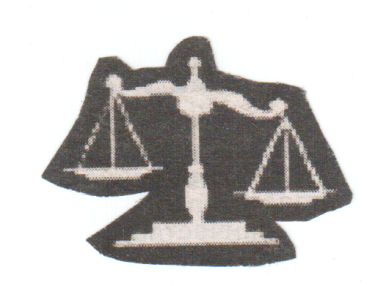 ЧЕЛОВЕК И ЗАКОНИНФОРМАЦИЯ О ПРОВЕДЕНИИ ПРОВЕРКИ исполнения ФКУ Упрдор «Енисей» законодательства о безопасности дорожного движения при реализации национального проектаПрокуратурой Козульского района в ходе проверки реализации ФКУ Упрдор «Енисей» национального проекта «Безопасные и качественные дороги», выявлены нарушения законодательства о безопасности дорожного движения.Согласно государственного контракта от 02.06.2017 ФКУ Упрдор «Енисей» выполнены работы по реконструкции путепровода через Восточно-Сибирскую железную дорогу на 702 км автомобильной дороги Р-255 (в Козульском районе). Проведенным прокуратурой района обследованием указанного путепровода установлено отсутствие освещения.29.01.2020 начальнику ФКУ Упрдор «Енисей» внесено представление и отношении виновного должностного лица  ФКУ Упрдор «Енисей» 31.01.2020 возбуждено дело об административном правонарушении по ч.1 ст. 12.34 КоАП РФ, направленное на рассмотрение в мировой суд. По результатам принятых мер реагирования освещение восстановлено.  Е.А. Протасов - и.о. прокурора Козульского района –заместитель прокурора советник юстиции                                                                            30 апреля – срокпредставления декларации о доходах	С 1 января по 30 апреля 2020 года в России проводится декларационная кампания по налогу на доходы физических лиц для граждан, обязанных в соответствии с налоговым законодательством самостоятельно декларировать полученные доходы путем представления налоговой декларации по форме 3-НДФЛ. К ним, в частности, относятся физические лица, получившие в 2019 году следующие виды доходов:	- от предпринимательской деятельности (в том числе нотариусы, занимающиеся частной практикой, адвокаты, учредившие адвокатские кабинеты, и другие лица, занимающиеся частной практикой);	- от продажи (обмена) имущества (доли имущества), находившегося в их собственности менее минимального срока владения;	- от продажи ценных бумаг, акций;	- от сдачи имущества в аренду;	- в порядке дарения в денежной и натуральной форме от физических лиц, не являющихся близкими родственниками, или организаций, а также получившие выигрыши в лотереях, азартных играх, игровых автоматах, букмекерских конторах, рекламных акциях; _____________________________________________________________Страница  6  № 4/180 «Балахтонские вести»  06 марта  2020 года______________________________________________________________________	- от источников, находящихся за пределами РФ (в случае, если налогоплательщик – налоговый резидент РФ);	- в виде вознаграждений от физических лиц и организаций, не являющихся налоговыми агентами, на основе заключенных трудовых договоров и договоров гражданско-правового характера.	За непредставление декларации 3-НДФЛ в установленный срок предусмотрен штраф в размере 5% от не уплаченной суммы налога за каждый месяц, но не более 30% указанной суммы и не менее 1 000 рублей.	Обращаем внимание! Установленный крайний срок подачи декларации – 30 апреля – не распространяется на граждан, представляющих декларации с целью получения стандартных, социальных, имущественных и инвестиционных налоговых вычетов. Такие декларации можно представлять в течение всего года. Однако, если в декларации одновременно заявляются и доходы, обязательные к декларированию, и налоговые вычеты, такую декларацию также следует представить не позднее 30 апреля 2020 года.Отдел работы с налогоплательщиками Межрайонной ИФНС России № 17 по Красноярскому краюМЧС ИНФОРМИРУЕТ	Мошенники под видом пожарных ходят по домам!
В январе 2020 года в отделение надзорной деятельности и профилактической работы по Козульскому району и ПСЧ-52 2ПСО ФПС ГПС ГУ МЧС России по Красноярскому району от жителей п. Козулька ул. Зеленая роща поступали звонки с информаций о том, что к ним домой приходят люди, представляющиеся сотрудниками государственного противопожарного надзора и предлагают осмотреть состояние печного отопления и электропроводки на предмет их исправности. Проведя беглый «осмотр» печи или электропроводки, эти люди предлагали установить в доме автономные дымовые пожарные извещатели за цену, превышающей рыночной стоимости извещателей в 6 раз.Напоминаем и предупреждаем всех жителей Козульского района: сотрудники пожарной охраны не занимаются установкой пожарной сигнализации, проверкой газового оборудования, очисткой дымоходов, ремонтом печного отопления, а также не оказывают иных платных услуг населению и организациям.Если вам предлагают выполнить какие-либо платные работы, связанные с обеспечением пожарной безопасности вашего жилища и представляются сотрудниками государственного противопожарного надзора – не верьте, перед вами мошенники!Сотрудники пожарной охраны при проведении профилактических рейдов обязаны быть одетыми в форменное обмундирование МЧС России, иметь при себе служебное удостоверение сотрудника МЧС России, которое они предъявляют по требованию, а сотрудники государственного пожарного надзора, помимо этого, должны иметь при себе номерной нагрудный жетон «Государственный пожарный надзор». В ходе обследования противопожарного состояния  жилого  дома,  сотрудники  инструктируют  проживающих  о  мерах пожарной безопасности и указывают на выявленные недостатки, если таковые имеются. _____________________________________________________________Страница  7  № 4/180 «Балахтонские вести»  06 марта  2020 года__________________________________________________________________________________Если пришедший к вам человек вызывает подозрение, позвоните по телефону 8(39154) 2-11-01; 101 или в ОМВД России по Козульскому району 02; 8(39154) 2-12-65; и уточните, есть ли в пожарной охране такой сотрудник. Если к вам пришел мошенник, он тут же постарается уйти.Профессиональную консультацию по установке и эксплуатации пожарных извещателей, вы можете получить в ОНД и ПР по Козульскому району в рабочие дни по адресу: п. Козулька, ул. Центральная, 40а, кабинет номер 7.
К тому же, пожарные извещатели можно купить в любом специализированном магазине намного дешевле, чем предлагают мнимые пожарные. Да и установить его самостоятельно не потребует от вас каких-то особых знаний и навыков. Граждане будьте бдительны!В.А. Дутчик  - капитан внутренней службы, ст. инспектор ОНД и ПР по Козульскому районуПАМЯТКА  для граждан, осуществляющих заготовку и сбор валежника для собственных нужд	Федеральным законом от 18.04.2018 № 77-ФЗ «О внесении изменений в статью 32 Лесного кодекса Российской Федерации» внесены изменения, в соответствии с которыми валежник отнесен к недревесным лесным ресурсам, заготовка и сбор которых осуществляются в соответствии с положениями Лесного кодекса, а именно статей 32 «Заготовка и сбор недревесных лесных ресурсов» и 33 «Заготовка и сбор гражданами недревесных лесных ресурсов для собственных нужд».	Статья 11 Лесного кодекса устанавливает, что граждане имеют право свободно и бесплатно пребывать в лесах, осуществлять для собственных нужд, заготовку и сбор недревесных лесных ресурсов. При осуществлении вышеуказанной деятельности граждане обязаны соблюдать правила пожарной безопасности в лесах, правила санитарной безопасности в лесах, правила лесовосстановления и правила ухода за лесами.	В соответствии с частью 4 статьи 33 Лесного кодекса, порядок заготовки и сбора гражданами недревесных лесных ресурсов для собственных нужд устанавливается законом субъекта Российской Федерации. К собственным нуждам граждан относятся потребности граждан и членов их семей в лесных ресурсах.	Необходимо обратить внимание, что сухостой к валежнику не относится, так же как и порубочные остатки в местах проведения лесосечных работ и незаконных рубок лесных насаждений.	Важно понимать, что сухие, стоящие на корню деревья являются именно сухостоем, а не валежником. Например, сухостойное дерево является мертвым, но оно продолжает стоять, а не лежать на земле, поэтому под определение валежника такое дерево не подпадает.	Кроме того, необходимо обратить внимание, что деревья, которые лежат на земле, но не имеют признаков естественного отмирания (имеют зеленую листву или хвою), определять как «мертвые» не допускается.	Ветровальные деревья (вывернутые с корневищем) не являются мертвыми деревьями, хотя они лежат на земле, но могут продолжать жить, расти и даже давать потомство.	__________________________________________________________________________________Страница  8  № 4/180 «Балахтонские вести»  06 марта  2020 года__________________________________________________________________________________	Ветровальные и буреломные деревья – потенциально являются мертвыми, необходимо лишь время для, того, чтобы проявились признаки усыхания (омертвления) данных деревьев.	К сбору валежника следует отнести все то, что не требует проведения спиливания, срубания и срезания деревьев, кустарников, влекущее отделение стволовой части дерева от корневой системы. Оставленные на лесосеке срубленные хлысты, бревна, старые штабели, являются собственностью арендатора лесного участка, соответственно забрать такую древесину нельзя	Таким образом, для правильного отнесения того или иного дерева (или его части) к валежнику, необходимо совмещение в себе следующих критериев:	1) дерево или его часть лежит на поверхности земли;	2) дерево имеет признаки естественного отмирания (является мертвым);	3) деревья или их части не расположена в месте проведения лесосечных работ, на них отсутствую признаки спиливания, срезания или срубания.	К признакам естественного отмирания деревьев следует относить отсутствие на ветвях и вершине хвои и листвы, прекращение сокодвижения, частичное или полное отслоение коры от ствола дерева, изменение цвета древесины (древесина темнеет, приобретает серый, темно-коричневый цвет), наличие на древесине стволовой гнили, дупла, трутовых грибов, плесени, мха, присутствие следов заселения стволовыми вредителями (короед, лубоед, усач).	Очень важно отметить, что незнание правильного толкования понятия валежник и правил его сбора может привести к административной и даже уголовной ответственности.	Так, за самовольную заготовку древесины сухостойных деревьев либо ветровальных, буреломных, снеговальных, снеголомных деревьев, не являющихся мертвыми, гражданин может быть привлечен:	- к административной ответственности в соответствии со статьей 8.28 Кодекса Российской Федерации об административных правонарушениях – незаконная рубка, повреждение лесных насаждений или самовольное выкапывание в лесах деревьев, кустарников, лиан.	- к уголовной ответственности в соответствии со статьей 260 Уголовного кодекса Российской Федерации – незаконная рубка лесных насаждений.	За самовольное присвоение находящейся в лесу древесины, полученной в ходе заготовки, либо проведения лесохозяйственных мероприятий, связанных с рубкой деревьев, кустарников и лиан третьими лицами гражданин может быть привлечен:	- к административной ответственности в соответствии со статьей 7.27 Кодекса Российской Федерации об административных правонарушениях – мелкое хищение.	- к уголовной ответственности в соответствии со статьей 158 Уголовного кодекса Российской Федерации – кража.	Заготовку валежника гражданам можно осуществлять в течение всего года. Предельный объем и габаритные размеры собранного валежника не устанавливаются.	Запрещается заготовка валежника в местах проведения лесосечных работ, на лесосеках, незаконченных рубкой, в местах складирования древесины.	При заготовке валежника допускается применение ручного инструмента (ручных пил, топоров, бензопил._____________________________________________________________Страница  9  № 4/180 «Балахтонские вести»  06 марта  2020 года__________________________________________________________________________________	Для заготовки и транспортировки валежника не допускается применениеспециализированной техники. 	При заготовке валежника не допускается повреждение почвенного покрова, подроста и молодняка ценных пород, лесных культур.	Ограничение заготовки и сбора гражданами валежника для собственных нужд может устанавливаться в соответствии со статьей 27 Лесного кодекса.УЧАСТИЕ ЖИТЕЛЕЙ В ПРОГРАММЕ «Поддержка местных инициатив» Красноярского края	На территории села 1 ноября состоялось итоговое собрание граждан по вопросу подачи заявки для участия в конкурсном отборе по реализации проекта направленного на развитие объектов общественной инфраструктуры территорий городских и сельских поселений, в рамках программы по поддержке местных инициатив в Красноярском крае (далее ППМИ).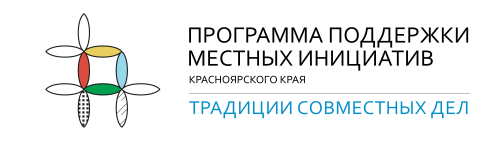 На собрании по итогу опроса и голосования лидировал проект, выбранный гражданами по наибольшему количеству голосов для реализации в рамках конкурсного отбора - «Ремонт сельского Дома культуры».	Доводим да сведения граждан, что инициативной группой под руководством Катаргиной Татьяны Фёдоровны, совместно с отделом Культуры Козульского района, составлена локальная смета, администрацией Балахтонского сельсовета  подана заявка в Институт Государственного и муниципального управления при Правительстве Красноярского края (далее ИГМУ). Данная заявка была принята 14 января 2020 года, куратором от ИГМУ Людвиковой Мариной Владимировной.Сумма заявки, на ремонт Дома культуры села Балахтон, составляет 823 600,00 рублей.Все жители и гости нашего села, могут ознакомится с проектом на сайте администрации Балахтонского сельсовета: http://balahton-adm.gbu.su/,  раздел: «Программа поддержки местных инициатив». _____________________________________________________________Страница  10  № 4/180 «Балахтонские вести»  06 марта  2020 года__________________________________________________________________________________В дальнейшем заявка будет доступна на официальном сайте Института Государственного и муниципального управления при Правительстве Красноярского края на адресу: http://ppmi24.ru/ . Надеемся на то, что наши ожидания оправдаются и в ближайшее время наш взгляд будет радовать облик настоящего Дом культуры, отремонтированный и обновленный. Проводить праздничные мероприятие будет только в радость, ведь каждый из нас принесет посильный вклад в этот проект.                                                   Н.Н. Кионова – заместитель главы администрации сельсоветаИнформация для жителей О НАЛОГОВЫХ ЛЬГОТАХЗаконодательством о налогах и сборах для отдельных категорий граждан и видов имущества предусмотрены налоговые льготы по имущественным налогам (транспортному налогу, земельному налогу, налогу на имущество физических лиц). При расчете имущественных налогов физическим лицам за 2019 год, будут применены налоговые льготы в отношении новой категории граждан – лиц предпенсионного возраста. В целях налогообложения к указанной категории относятся лица, которые соответствуют статусу пенсионера по законодательству, действовавшему на 31 декабря 2018 года. Для предпенсионеров сохраняются все налоговые льготы, которые распространяются на пенсионеров.Также при расчете имущественных налогов физическим лицам за 2019 год многодетные родители, имеющие трех и более несовершеннолетних детей, впервые получат право на дополнительные налоговые вычеты по налогу на имущество физических лиц, рассчитанному, исходя из кадастровой стоимости. Льготы предоставляются по беззаявительному порядку (на основании сведений, которые имеются в распоряжении налоговых органов) в отношении отдельных категорий граждан: пенсионеров;лиц «предпенсионного» возраста;инвалидов 1 и 2 групп инвалидности;инвалидов с детства;детей-инвалидов; ветеранов и инвалидов боевых действий;лиц, имеющих трех и более несовершеннолетних детей, А также по беззаявительному порядку льготы предоставляются физическим лицам, имеющим в собственности хозяйственные строения площадью менее 50 кв. м., расположенные на земельных участках, предоставленных для ведения личного подсобного хозяйства, садоводства, огородничества или индивидуального жилищного строительства.Для использования права на льготу другим категориям лиц (одинокие матери, военнослужащие, уволенные с военной службы по достижении предельного возраста пребывания на военной службе, родители и супруги военнослужащих, погибших при исполнении служебных обязанностей, родители, усыновители,  опекуны,  воспитывающие  детей-инвалидов,  если  ребёнок  не _____________________________________________________________Страница  11  № 4/180 «Балахтонские вести»  06 марта  2020 года__________________________________________________________________________________находится на полном государственном обеспечении и т.д.) рекомендуем гражданам, имеющим право на налоговые льготы, в ближайшее время представить заявление о предоставлении налоговой льготы по установленной форме. Это касается тех граждан, у которых в 2019 году впервые возникло право на налоговую льготу в отношении недвижимого имущества или транспортных средств, либо гражданин не пользовался ранее этим правом, а теперь решил воспользоваться, либо необходимо подтверждать право на налоговую льготу ежегодно.Заявить о праве на льготу необходимо для того, чтобы при формировании налоговых уведомлений за 2019 год эти сведения были уже учтены, и льготы были предоставлены своевременно.Заявление о предоставлении налоговой льготы можно направить любым удобным способом: через интернет-сервис ФНС России «Личный кабинет налогоплательщика для физических лиц», почтовым сообщением, обратившись лично в любую налоговую инспекцию или МФЦ. В заявлении у налогоплательщика есть выбор: представить документы, подтверждающие право на льготу, или только сообщить реквизиты таких документов. В последнем случае, налоговая инспекция сама направит запрос в организацию, где выдавали указанные налогоплательщиком документы-основания, а затем проинформирует заявителя о результатах рассмотрения заявления.Ответы на вопросы налогоплательщиков:Как можно заявить о праве на получение налоговой льготы по имущественным налогам физических лиц?Льготы по уплате налога на имущество физических лиц, транспортному и земельному налогам предоставляются на основании заявления. Форма заявления о предоставлении налоговой льготы, порядок ее заполнения, формат представления такого заявления в электронной форме утверждены приказом ФНС России от 14.11.2017 № ММВ-7-21/897@. К заявлению налогоплательщики вправе представить документы, подтверждающие право на льготу.Если право на налоговую льготу возникло в 2019 году впервые, и ранее гражданин не обращался в налоговый орган с заявлением о предоставлении льготы по установленной форме, он может это сделать в 2020 году. Направить заявление целесообразно до начала массовой рассылки налоговых уведомлений за 2019 год, то есть до 1 мая 2020 года, через «Личный кабинет налогоплательщика для физических лиц», по почте или же лично обратиться в любую налоговую инспекцию или отделение МФЦ, уполномоченное принимать такие заявления. Если заявление о предоставлении льготы уже подавалось, но в нём не указывалось, что льгота будет использована в ограниченный период, заново его представлять не требуется.Что значит экстерриториальный принцип обслуживания физических лиц по вопросам налогообложения имущества?Экстерриториальное взаимодействие позволит создать удобные условия для обращения в налоговые органы независимо от того, где находится объект налогообложения или зарегистрирован налогоплательщик.Таким образом, в любом налоговом органе можно:подать документы, касающиеся налогообложения имущества физических лиц;_____________________________________________________________Страница  12  № 4/180 «Балахтонские вести»  06 марта  2020 года__________________________________________________________________________________подать заявление о предоставлении льготы по имущественным налогам или уведомление о выбранных объектах, в отношении которых предоставляется льгота по налогу на имущество физлиц;получить копию налогового уведомления, направленного налогоплательщику, и сообщить о наличии недвижимости и (или) транспортных средств, признаваемых объектами налогообложения;подать обращение об уточнении содержания налогового уведомления, полученного налогоплательщиком;Получить результаты рассмотрения вышеперечисленных документов можно в любом налоговом органе или по почте - по выбору налогоплательщика. Пользователям личного кабинета налогоплательщика результаты рассмотрения обращений направляются через личный кабинет.Экстерриториальное взаимодействие с налогоплательщиками позволит создать удобные условия для обращения в налоговые органы независимо от того, где находится объект налогообложения или зарегистрирован налогоплательщик.Какие льготы предусмотрены пенсионерам и лицам предпенсионного возраста?В Красноярском крае более 400 тысяч пенсионеров ежегодно пользуются налоговыми льготами в отношении принадлежащего им недвижимого имущества. Законодательство о налогах предусматривает различный перечень льгот, которые предоставляются пенсионерам при налогообложении имущества.В соответствии с законом Красноярского края от 08.11.2007 №3-676 пенсионеры освобождаются от уплаты транспортного налога за одно транспортное средство мощностью двигателя до 100 лошадиных сил. Также у пенсионеров есть право уплачивать транспортный налог в размере 10 процентов по отдельным транспортным средствам при соблюдении отдельных условий.Льгота предоставляется только по следующим категориям транспортных средств:автомобили легковые с мощностью двигателя до 150 л.с. включительно;мотоциклы и мотороллеры с мощностью двигателя до 40 л.с. включительно;другие самоходные транспортные средства, машины и механизмы на пневматическом и гусеничном ходу;снегоходы, мотосани с мощностью двигателя до 50 л.с. включительно;катера, моторные лодки и другие водные транспортные средства с мощностью двигателя до 100 л.с. включительно.При этом льготному налогообложению подлежит не более двух единиц транспортных средств, определяемых на усмотрение налогоплательщика. Не предоставляется льгота на два транспортных средства одного вида, например, на два легковых автомобиля и т.д.Пенсионеры также освобождены от уплаты налога на имущество физлиц за один объект недвижимости определенного вида, не используемый в предпринимательской деятельности (ст. 407 НК РФ). Таким объектом может быть жилой дом или его часть, квартира или комната, гараж или машино-место,_____________________________________________________________Страница  13  № 4/180 «Балахтонские вести»  06 марта  2020 года______________________________________________________________________________________________хозпростройка площадью не более 50 кв. м.При расчете земельного налога с налогового периода 2017 года пенсионеры пользуются налоговым вычетом в размере кадастровой стоимости 600 кв. м от общей площади одного земельного участка независимо от его места нахождения, разрешённого использования и площади (ст. 391 НК РФ).Налоговые льготы по налогу на имущество физических лиц и земельному налогу могут быть расширены муниципальными нормативными актами: например, налоговый вычет может быть предоставлен на 700 кв. м от площади земельного участка, или льгота по налогу на имущество физлиц может быть распространена на все квартиры пенсионеров. С информацией о дополнительных льготах по местным налогам можно ознакомиться на официальном сайте www.nalog.ruв разделе «Справочная информация о ставках и льготах по имущественным налогам».Какие дополнительные льготы по налогу на имущество физических лиц получат многодетные семьи?В 2020 году (при расчете налога на имущество физических лиц за 2019 год) многодетные родители, имеющие трех и более несовершеннолетних детей, впервые получат право на дополнительные налоговые вычеты. Они уменьшат размер налога на кадастровую стоимость 5 квадратных метров общей площади квартиры, комнаты и 7 квадратных метров общей площади жилого дома в расчете на каждого несовершеннолетнего ребенка. Так, если в семье трое детей и у одного из родителей в собственности жилой дом, то 21 квадратный метр дома дополнительно не будет облагаться налогом. Если речь идет о квартире, то к необлагаемой площади прибавится 15 квадратных метров.По каким по имущественным налогам физических лиц предусмотрен беззаявительный порядок предоставления льгот?В 2019 году при расчете земельного налога и налога на имущество физических лиц налоговая служба впервые применила беззаявительный (автоматический) порядок предоставления налоговых льгот для таких категорий граждан как пенсионеры, инвалиды и лица, имеющие трех и более несовершеннолетних детей. Льготы были предоставлены на основании имеющейся у налогового органа информации, а также сведений, полученных из Пенсионного фонда России, органов социальной защиты населения. Новация позволила заметно сократить количество обращений налогоплательщиков по вопросам предоставления льгот. Эксперимент был признан удачным. Такой механизм предоставления налоговых льгот с 2020 года распространен на владельцев транспортных средств (им также не придется подавать заявление на льготу, если у налоговых органов уже имеется информация о льготнике, полученная в рамках межведомственного взаимодействия от иных органов (организаций)).Будет ли при расчете транспортного налога учтена льгота в отношении транспортных средств, имеющих разрешенную максимальную массу свыше 12 тонн?Отменены налоговые преференции для налогоплательщиков транспортного налога, уплачивающих плату в счет возмещения вреда, причиняемого автомобильным дорогам общего пользования федерального_____________________________________________________________Страница  14  № 4/180 «Балахтонские вести»  06 марта  2020 года__________________________________________________________________________________ значения, в отношении транспортных средств, имеющих разрешенную максимальную массу свыше 12 тонн.При этом в соответствии со статьей 356 Налогового кодекса вопрос об установлении налоговых льгот по транспортному налогу для отдельных категорий налогоплательщиков, в том числе в отношении владельцев транспортных средств, имеющих разрешенную максимальную массу свыше 12 тонн, может быть решен на региональном уровне.Законом Красноярского края «О  транспортном налоге» льгота для указанной категории налогоплательщиков не предусмотрена. В связи с чем транспортный налог за 2019 год по транспортным средствам, имеющим разрешенную максимальную массу свыше 12 тонн, будет исчислен в полном объеме без применения налогового вычета в размере платы в систему «Платон».Отдел работы с налогоплательщиками Межрайонной ИФНС России № 17 по Красноярскому краюК 75-летию ПОБЕДЫ 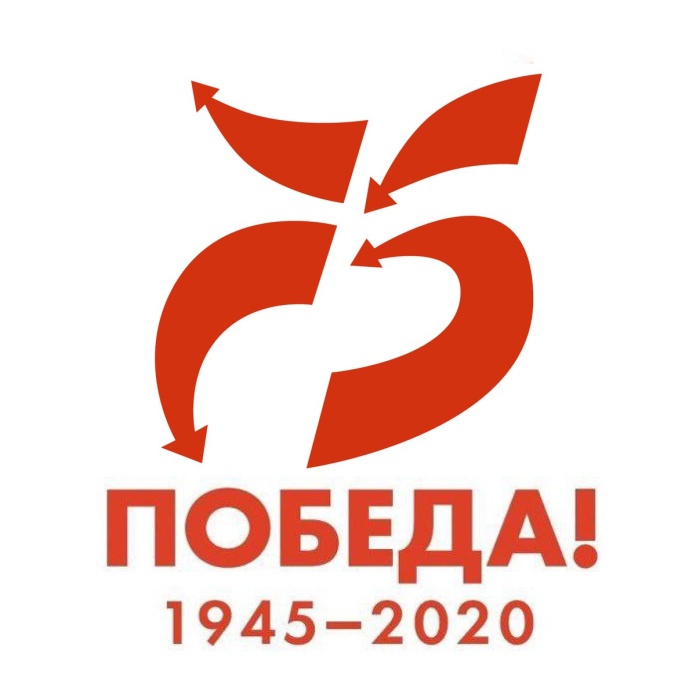 в ВЕЛИКОЙ ОТЕЧЕСТВЕННОЙ ВОЙНЕПо материалам исследований ребят детского краеведческого объединения «Истоки»	Каким же он был, тот далекий день 22 июня 1941 года, для наших односельчан?     	Началась война.         Схода граждан никто не объявлял, но жителей села, словно магнитом, притягивало друг к другу. Люди собрались в центре села. Слышался плач женщин, успокаивающие голоса мужчин, испуганно смотрели дети. 	Таким, по воспоминаниям жителей села, был первый день войны.	Мужчины призывного возраста стали готовиться к мобилизации. Первая мобилизация прошла уже на следующий день - 23 июня, затем вторая, третья.  	Всего из колхоза ушли на фронт 324 человека. Как и все советские люди, наши земляки встали грудью под военные знамёна, на защиту нашей священной Родины. Они сражались на разных фронтах: в пехоте, авиации, на флоте. Но всех их объединяла ненависть к врагу и стремление победить в этой войне. 	Многие наши земляки, призванные в армию в 1941 году, оказались сразу на фронтах, среди них:	КРИВЕНКОВ Иван Алексеевич - 92 –ой отдельный истребительный отряд. Участвовал в боях с 1941 года на Орловско – Курской Дуге; в боях под Ржевом; участник знаменитого сражения под Прохоровкой. Награждён Орденом Славы III степени, Орденом ВОВ I степени._____________________________________________________________Страница  15  № 4/180 «Балахтонские вести»  06 марта  2020 года__________________________________________________________________________________		САВЧЕНКО Иван Петрович - 61-я армия Белорусского  фронта. Участвовал в боях в районе Бобруйсока; был свидетелем легендарной встречи на Эльбе; участвовал  в Берлинской наступательной операции.	ЧАПУРИН Павел Андреевич  - участвовал в боях в составе дальневосточного фронта. Награждён Орденом Отечественной войны I степени.	ВОРОНКО Алексей Иосифович - 23 –й танковый корпус, участник сражений под Харьковом; принимал участие в Берлинской операции.	ПАРХАЦКИЙ  Клементий  Романович - участник I Мировой войны; с 1941 года участвовал в Курской битве.	САВИЛОВ Иван Егорович - участник битвы под Москвой. Награждён медалью «За Победу над Германией»	СИВЕРИН Филипп Денисович - участвовал  в боях в составе Дальневосточного фронта.	БОГОВИЧ Владимир Васильевич – участвовал в  боях  в составе 1 – Белорусского фронта.	ЕМЕЛЬЯНОВ Федор Александрович - 3 –й  батальон отдельной Дальневосточной бригады. Принимал участие в битвах за Москву, Сталинград, был участником битвы за освобождение  блокадного Ленинграда.Уже в 1941 год без вести пропали:		ИГНАТОВ Григорий Игнатович		КОРНЕВ Петр Григорьевич		АВСТРОВЛЯНЧИК Филипп Павлович		БАРМИН Георгий Степанович		ВЫРОСТКОВ Иван Елистратович		ВЫРОСТКОВ Алексей Елистратович		ВЫРОСТКОВ Дмитрий Филатович		КАТАРГИН Сергей Дмитриевич		КУЛЕЕВ Павел Григорьевич		МАМАЕВ Иван Иванович		МАМАЕВ Егор Иванович		НАУМЧЕНКО Василий Никифорович		НОВИЦКИЙ Григорий Федосович		ПАТРУШЕВ Иван Гаврилович		ПАТРУШЕВ Иван Петрович		САВЧЕНКО Петр Петрович		САВЧЕНКО Алексей Петрович		ЯЩЕНКО Петр Михайлович_____________________________________________________________Страница  16  № 4/180 «Балахтонские вести»  06 марта  2020 года__________________________________________________________________________________	В деревне вскоре остались одни женщины, старики и дети. На их плечи легла непосильная ноша. С мыслями о победе  жили и трудились балахтонцы в годы войны.         Из воспоминаний ветерана труда Евсеевич Э.Ф.: «Летом 1941 объявили войну.  Я вместе с женщинами полола на косогоре хлеб. Все начали плакать, но не боялись, все были уверены, что эту страшную беду преодолеют». 	Только не могли они представить себе, какие страшные муки придется преодолеть нашему народу. Сколько слез и горя выпадет на его долю. Все жили по законам военного времени.         Из выписки по Книге приказов Балахтонской МТС:«Приказ № 83 от 25 июня 1941 года.       Ремонт комбайнов и уборка урожая 1941 года является самой главной задачей комбаньоров, работников МТС, на основании этого приказываю:Составить график ремонта строго дать каждому комбаньору ежедневное задание, вечером проверять.Комбаньера, невыполневшего задания оставлять после работы до окончания своего наряда.Во время работы не допускать хождения, уплотнять рабочий день, с выполнением дневных задания на 120-150 процентов.Всякие случаи брака,  невыполнения распоряжений, некачественность ремонта, поломки, оформлять для привлечения к судебной ответственности.»Приказы были строги, но они выполнялись беспрекословно.       Из воспоминаний В.И.  Хайми, труженика тыла: «В условиях войны всем пришлось нелегко. Мужчин мобилизовали, не было запасных частей к сельхозтехнике, с перебоями поставлялось горючее, а хлеб колхоз полностью сдавал для фронта. Порою не было сахара, спичек, соли, мыла. Село с трудом кормило себя. Ушедших на фронт мужчин заменили женщины и 15-16- летние подростки. Сели за трактора молодые девушки - все соседки, проработали на них почти всю войну. Они никогда не жаловались на трудности в работе, жили бедно, тесно, но не всхлипывали и вместе с мужьями победили фашизм».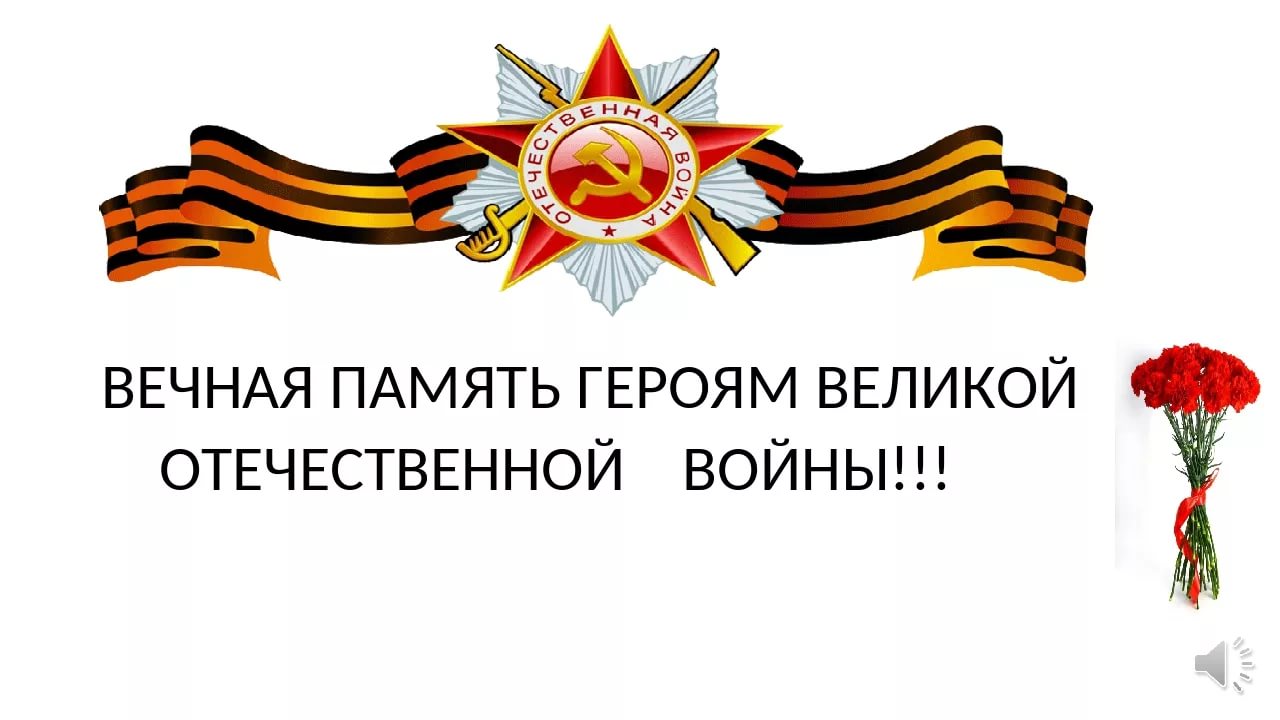 _____________________________________________________________Страница  17  № 4/180 «Балахтонские вести»  06 марта  2020 года__________________________________________________________________________________НОВОСТИ КУЛЬТУРЫ	Как стремительно бежит время! Кажется, совсем недавно мы встречали Новый год, а уже наступил первый весенний месяц март. А с ним, теплые солнечные дни, новые надежды, новые праздники. Но давайте вспомним, как проходила встреча 2020 года в нашем Доме культуры. Традиционно в фойе всех  жителей села и гостей встречала красавица елка, традиционно проходил розыгрыш Новогодней лотереи, традиционно заполненный зрительный зал, а на сцене – очередное театральное действо.  	На сей раз зрителям был представлен пародийный музыкальный спектакль «Дюймовочка на новый лад или три Новогодних желания». Хотим напомнить, что наступивший год по восточному календарю считается годом белой крысы. Вот и у нас, сказочное действие происходило в брачном агентстве «Последний шанс», свахой которого являлась очаровательная Мышьяна. Эту главную героиню спектакля профессионально сыграла З.Я. Богович. Кого ей только не пришлось сватать в эту Новогоднюю ночь! Хрупкого, очаровательного, интелегентного Эльфа и совсем не крошечную, но добрую и милую Дюймовочку. Эти роли великолепно сыграли И.И Сафонова и Е.П. Онучак. В эту сказочную ночь даже «отвратительные» жабы захотели семейного счастья. Мать Жабетта привела своего сына Жабио,  жениться на Лягушке–Царевне. Эти забавные роли артистично исполнили  Н.В. Прохорова, Т.Ф. Катаргина и О.А. Таран. Сама же сваха  Мышьяна выбрала себе в мужья крота Кротто, роль которого смешно, интересно сыграла Н.И. Рейтер. Ну и какой же Новый год без волшебства Деда Мороза и Снегурочки! Они исполнили  желания сказочных героев - стать счастливыми. А затем, разыграв десять ценных призов «Деда Мороза», пожелали  исполнения самых заветных желаний и всем зрителям.  С этими ролями великолепно справились Л.П. Локтионова и Варя Репринцева. Яркие интересные костюмы героев, музыкальные номера, профессиональная игра участников спектакля  в очередной раз сделали Новогодний вечер веселым, волшебным и незабываемым. Это мы почувствовали по теплому, радушному приему благодарных зрителей. 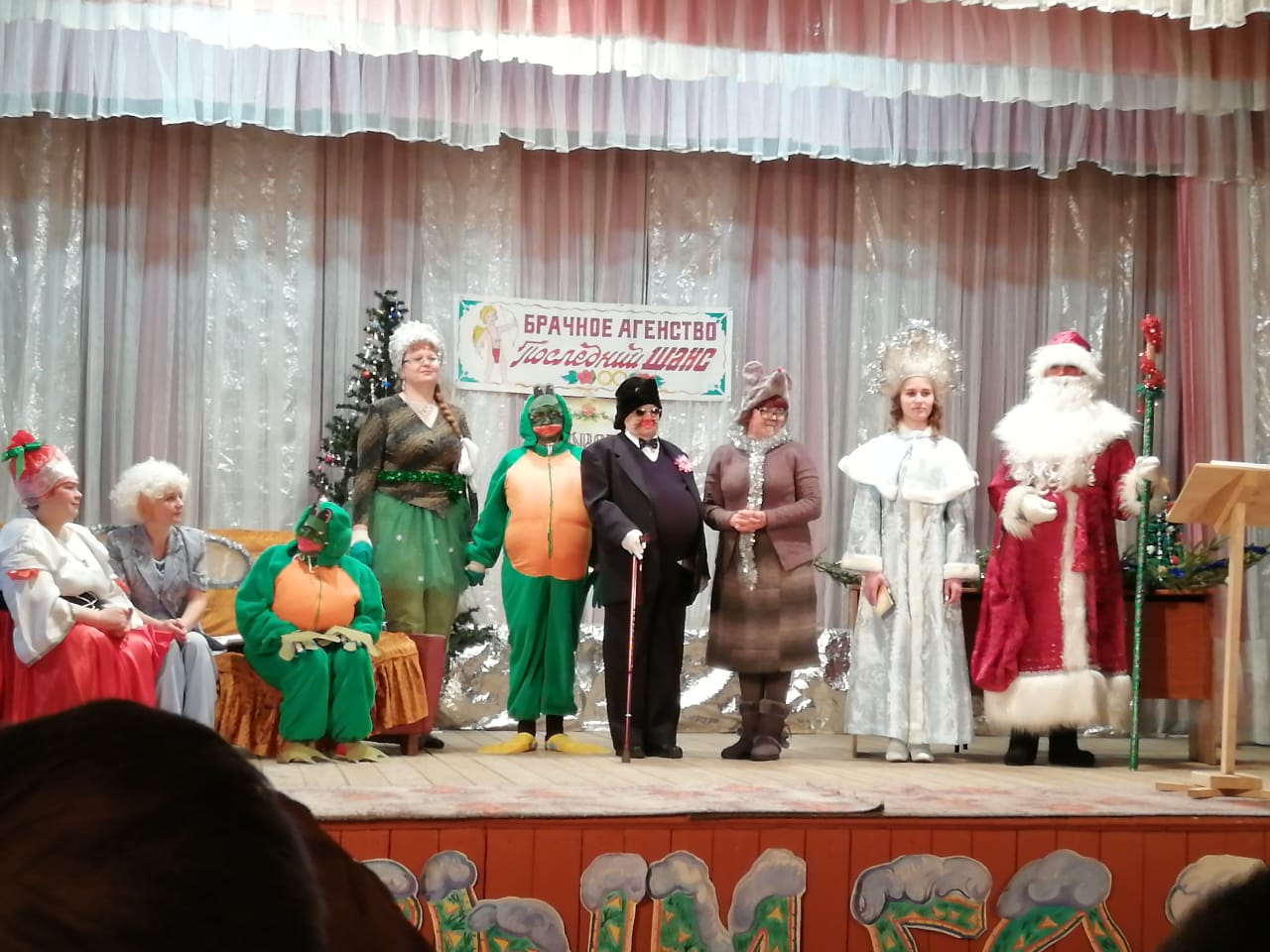 _____________________________________________________________Страница  18  № 4/180 «Балахтонские вести»  06 марта  2020 года__________________________________________________________________________________		В дни новогодних каникул ежедневно проходили танцевальные вечера. Детвора свой досуг проводила на свежем воздухе – горке и катке. Но они также посещали ДК и библиотеку. А  седьмого января для детей  традиционно прошла познавательно развлекательная программа «Рождественская встреча». Все присутствующие  от души повеселились, поиграли, потанцевали   у елки и получили сладкие подарки.	В связи с празднованием 75 –летия Великой Победы, нынешний год Указом Президента Российской Федерации объявлен Годом памяти и славы. Его открытием в нашем ДК  стала Всероссийская Акция памяти «Блокадный хлеб», которая повсеместно проходила в памятный день снятия блокады в  Ленинграде. Жители  села откликнулись на наше  приглашение и приняли участие в мероприятии, которое мы  приготовили совместно с библиотекой. Всем присутствующим были розданы тематические листовки, была представлена презентация «Блокадный Ленинград», а в заключении, было предложено взять символ Акции памяти - кусочек хлеба, весом 125г. - это минимальная норма выдачи хлеба в самые тяжелые месяцы блокады Ленинграда. 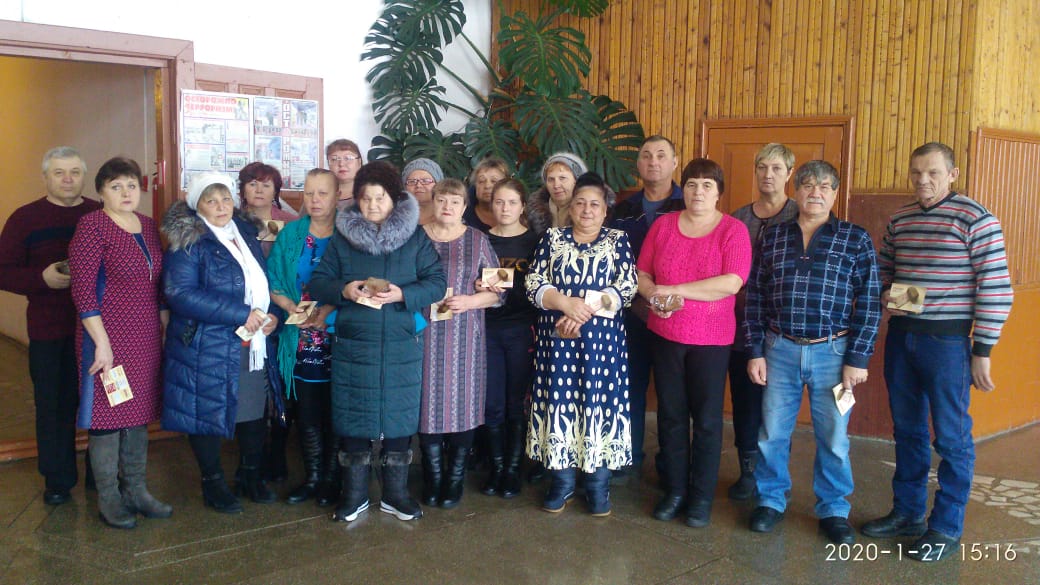 	В канун праздника День Защитника Отечества в ДК состоялся тематический вечер – концерт «Отчизны верные сыны». В праздничной  программе приняли участие ансамбль «Зарянка» и  детский ансамбль «Улыбка». Всех присутствующих мужчин поздравил песней «Защитники Отечества» Алексей Пидасов. Музыкальным подарком для всех мальчишек стала песня «Пацаны», в исполнении Светы Шкирмановской и Сони Тихомировой. Трогательную песню  «Про папу» исполнила Тая Бунькова. Дебютом стало выступление Инны Сафоновой. Песню «Синева» она исполнила под собственный аккомпанемент – гитару. Очень тепло встречали воспитанников детского сада «Светлячок». Лиза Макарова, Данил  Кривоносов,  Миша  Егоров,  Макар  Горбунов  исполнили песню 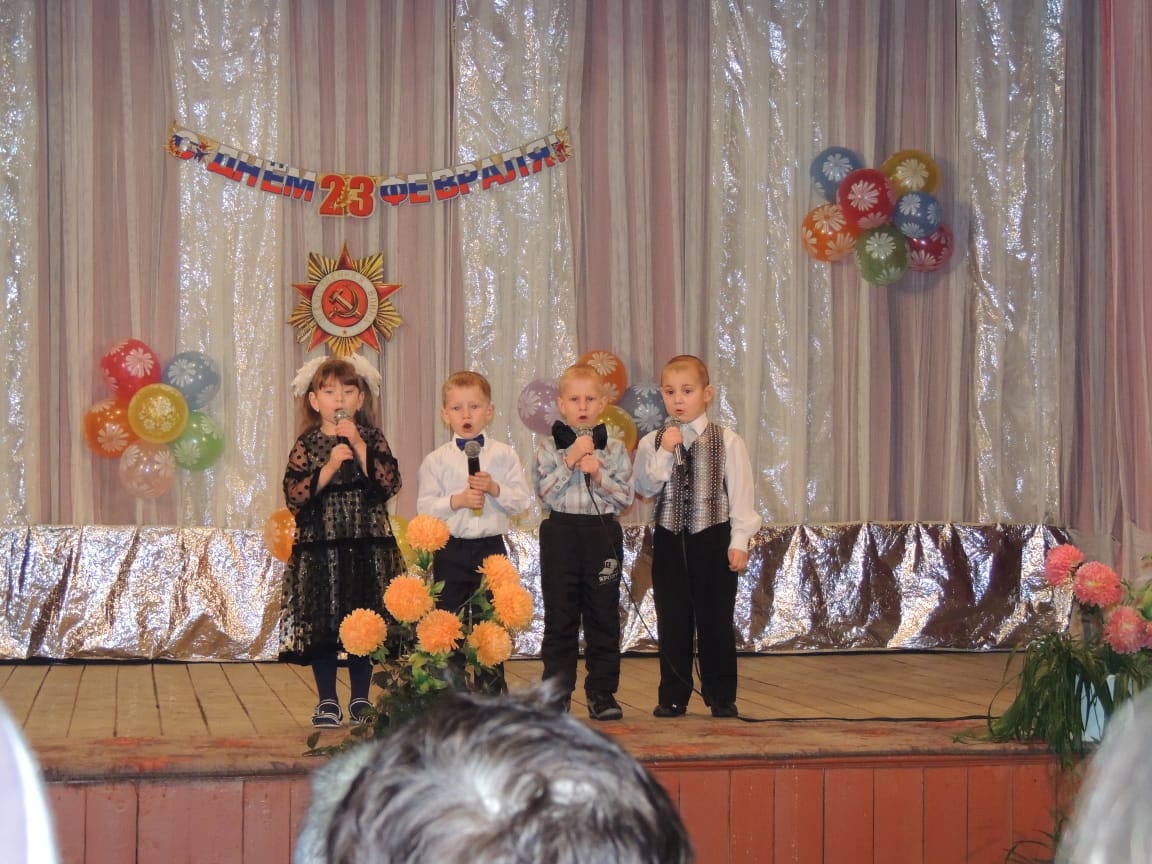 _____________________________________________________________Страница  19  № 4/180 «Балахтонские вести»  06 марта  2020 года__________________________________________________________________________________«Шли солдаты на войну» и шуточную песню «Генерал игрушек».  В очередной раз повеселил зрителей армейскими байками И.Б. Гарматин. Завершила праздничную программу  жизнеутверждающая песня «Над Россией моей» в исполнении ансамбля «Зарянка». 7 марта в 19.00 часов приглашаем всех жителе села на праздничный концерт, посвященный Международному женскому дню 8 марта.                                                  Коллектив Балахтонского сельского Дома культурыОФИЦИАЛЬНОАДМИНИСТРАЦИЯ  БАЛХТОНСКОГО СЕЛЬСОВЕТАКОЗУЛЬСКОГО РАЙОНА КРАСНОЯРСКОГО КРАЯРАСПОРЯЖЕНИЕ 28.02.2020                                                                                с. Балахтон                                                                                    № 16-рО назначении публичных слушаний на территории муниципального образования Балахтонский сельсовет	1. Руководствуюсь статьей 33.1 Устава Балахтонского сельсовета Козульского района Красноярского края, назначить публичные слушания на территории Балахтонского сельсовета 30.03.2020 г. в 16 часов в здании администрации сельсовета по вопросу:	«О внесении изменений в Правила землепользования и застройки муниципального образования Балахтонский сельсовет».	2. В соответствии с пунктом 4 статьи 33.1 Устава Балахтонского сельсовета извещение с указанием даты, места и времени проведения публичных слушаний, а также информации о вопросе, выносимом на публичные слушания и о порядке ознакомления с проектом правового акта, разместить на доске объявлений в населенных пунктах сельсовета до 08.03.2020.	3. В соответствии с пунктом 2 статьи 5 и пунктом 2 статьи 6 Положения о публичных слушаниях на территории Балахтонского сельсовета создать комиссию по подготовке и проведению публичных слушаний в следующем составе: 	Председательствующим публичных слушаний назначить заместителя главы администрации сельсовета -  Надежду Николаевну Кионову;	Секретарём публичных слушаний назначить председателя Совета депутатов – Елену Арнольдовну Гардт;	Регистрацию участников публичных слушаний с указанием места их проживания на основании паспортных данных поручить ведущему документоведу администрации сельсовета – Ерёминой Екатерине Генриховне.Глава сельсовета                                                                                                                                              В.А. МецгерБАЛАХТОНСКИЙ СЕЛЬСКИЙ СОВЕТ ДЕПУТАТОВКОЗУЛЬСКОГО РАЙОНА КРАСНОЯРСКОГО КРАЯРЕШЕНИЕ (проект)00.00.2020	    с. Балахтон                                     	                         № 00-00рО внесении изменения в Положение о Правилах землепользования и застройки муниципального образования Балахтонский сельсовет Козульского района Красноярского края	В соответствии с Федеральным законом от 06.10.2003г. № 131-ФЗ «Об общих принципах организации местного самоуправления в Российской Федерации», со статьями 8, 32 Градостроительного кодекса Российской Федерации, руководствуясь Уставом Балахтонского сельсовета, Балахтонский сельский Совет депутатов РЕШИЛ:_____________________________________________________________Страница  20  № 4/180 «Балахтонские вести»  06 марта  2020 года__________________________________________________________________________________	1. Внести следующие изменения в Правила землепользования и застройки муниципального образования Балахтонский сельсовет Козульского района Красноярского края, утверждённые Решением сельского Совета депутатов  от 23.04.2013 № 24-160р (в редакции Решения от 20.12.2018  № 29-146р):	1.1. В части II «Градостроительные регламенты» в таблице 1  строка 4.2: - графу 3 «Основные виды разрешённого использования земельных участков» дополнить словами: 	«Для ведения личного подсобного хозяйства» (2.2). 	2. Контроль за исполнением данного решения возложить на главу Балахтонского сельсовета В.А. Мецгера.3.Настоящее решение разместить на официальном сайте Балахтонского сельсовета http://balahton-adm.gbu.su/.	4. Настоящее решение вступает в силу в день, следующий за днём его официального опубликования в местном периодическом издании «Балахтонские вести». 	Председатель Совета                                                                                                                          Е.А. Гардт	Глава сельсовета                                                                                                                                  В.А. Мецгер__________________________________________________________________________________     Балахтонские вести 	Учредитель: Балахтонский сельский Совет депутатов Козульского района 	Наш адрес: с. Балахтон ул. Советская 82В	Газета выходит один раз в два месяца 	Тираж  50  экземпляров	Ответственный за выпуск  и редактор Елена Арнольдовна ГардтС электронной версией газеты можно ознакомиться на сайте администрации сельсовета http://balahton-adm.gbu.su/.№ п/пВиды источниковСумма (тыс. руб.)1Местный бюджет (не менее 5 % от суммы проекта)41,182Население – безвозмездные поступления от физических лиц (жителей) (не менее 3 % от суммы проекта)24,773Юридические лица, индивидуальные предприниматели – безвозмездные поступления (за исключением поступлений 
от предприятий и организаций муниципальной формы собственности)* 57,654Субсидия бюджету муниципального образования Красноярского края для реализации проекта по поддержке местных инициатив территории городского/сельского поселения 
(не более 85% от суммы проекта)700,00Итого823,60